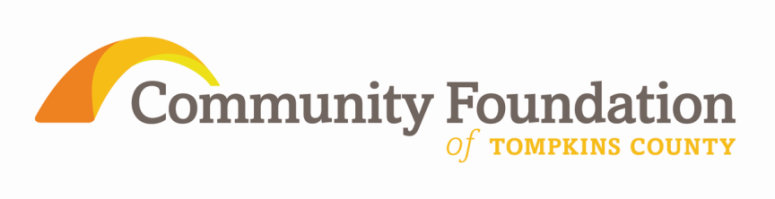 FOR IMMEDIATE RELEASEFor More Information Contact:George Ferrari607-272-9333
gferrari@cftompkins.orgCommunity Foundation Seeks Applications for Fall 2012 Excellence in the New Economic Era Grant Cycle

ITHACA, NY July 16 - FOR IMMEDIATE RELEASEThe Community Foundation of Tompkins County is offering a two pronged grant cycle to assist community organizations to achieve increased effectiveness.  This grant cycle continues the Community Foundation’s commitment to respond to what was learned during the 13 “Listening and Learning” sessions carried out throughout our county, beginning in 2009.  The grant cycle’s first prong seeks to support strong programs with demonstrable outcomes that have experienced a reduction of funding since 2008. Grant awards are not intended for new programs.  The grant cycle’s second prong is for capacity building for planning and operations, for board and staff development or for strategic relationships to help two or more organizations work through collaboration and restructuring, positioning for merger or affiliation.Guidelines are now available at http://www.cftompkins.org/granting/grant-opportunities/ with applications available after July 31, 2012.The application deadline is 5pm Wednesday, September 19, 2012.  The grant range is $500-$4,000 and funds must be expended by June 30, 2013. This grant cycle is in response to the "Listening and Learning" sessions that were carried out from 2009-2012. Eligible applicants must be located in Tompkins County and provide services for a charitable purpose to residents of Tompkins County.  Applicants must be a 501(c)3, not-for-profit organization or a unit of local government (e.g. schools, municipality) or a religious organization to support non-religious activities directed toward a public purpose. The Community Foundation manages assets of more than $8 million and since its inception in 2000 has facilitated more than $3.6 million in awards in the Tompkins County community from over 1,200 individual grants.  Information about the mission and operations of the Community Foundation, and guidance regarding how to invest in the community as a Foundation donor, is available at http://www.cftompkins.org/ or by calling 272-9333.###